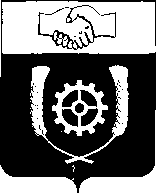       РОССИЙСКАЯ ФЕДЕРАЦИЯ                                  АДМИНИСТРАЦИЯМУНИЦИПАЛЬНОГО РАЙОНА             КЛЯВЛИНСКИЙ                Самарская область       РАСПОРЯЖЕНИЕ         30.03.2020 г.  №37    О признании утратившим силу распоряжения Главы муниципального района Клявлинский от 23.03.2020 г. №30 «О деятельности МАУ «Межпоселенческий центр культуры, молодежной политики  и спорта» муниципального района Клявлинский Самарской области в условиях угрозы распространения новой коронавирусной инфекции в территории муниципального района Клявлинский» Во исполнение  постановления Губернатора Самарской области от 16.03.2020 №39 «О введении режима повышенной готовности в связи с угрозой распространения новой коронавирусной инфекции, вызванной 2019-nCoV» (в ред. постановления от 25.03.2020 г. №52), на основании приказа Министерства культуры  Самарской области  №28 от 26.03.2020г. «О признании утратившим силу приказа министерства культуры  Самарской области от 20.03.2020 г. №20 «О внесении изменений в приказ министерства культуры  Самарской области от 17.03.2020 г. №17 «О деятельности государственных бюджетных учреждений, находящихся в ведении министерства культуры Самарской области, в условиях угрозы распространения новой коронавирусной инфекции на территории Самарской области»:Признать утратившим силу распоряжение Главы муниципального района Клявлинский от 23.03.2020 г. №30 «О деятельности МАУ «Межпоселенческий центр культуры, молодежной политики  и спорта» муниципального района Клявлинский Самарской области в условиях угрозы распространения новой коронавирусной инфекции в территории муниципального района Клявлинский».2. Настоящее распоряжение вступает в силу со дня его принятия и распространяется на правоотношения, возникшие с 27.03.2020 г.3. Разместить настоящее распоряжение в информационно-коммуникационной сети «Интернет» на официальном сайте Администрации муниципального района Клявлинский.Контроль за выполнением настоящего распоряжения возложить на первого заместителя Главы района Климашова П.Н.Глава муниципального района Клявлинский                                                                       И.Н.СоловьевКнязева Г.В. 